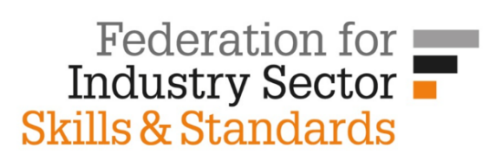 STAGE 2 - TOOL 8: Building a competency scaffold Before the detail of the assessment approach can be undertaken, each element of the standard will need to be broken down into a competency scaffold that reflects what an individual needs to know and what they need to do in order to be successful in their given role. The scaffold can then be used to generate the questions that must be asked so that measurable judgments of competence can be made to judge and record progress.How to use this toolIf not already written in this format, take each element of your standard and break it down into competence statement. An effective competency statement defines an aspect that could be assessed using an interview-type interaction (for knowledge) or through observation (for skills and behaviours).Some competence statements will be assessed more than once and many can be assessed in the same assessment activity. The important action here is to make the element assessable. Map the dimensions of each competence statement. This may also be referred to as the range and scope of the statement. Some competencies can mean quite different things in different settings so, to make the competence measurable, the limits need to be clear. Break each dimension down into specific and measurable questions should be asked that will assess the knowledge required or the skills/behaviours that must be demonstrated. Each question should have a limited range of best practice answers/responses (for knowledge) or things that an assessor should witness (for skills/behaviours). These answers will be used in the assessment system to judge competence via a binary (yes/no, competent/not competent) system or via a range competence (a scale or a form of outstanding – poor range). and what are the It is important to minimise subjectivity and personal opinion in assessment. Questions should focus on the outcome and facilitate an evidence-based judgment of performance.After using the toolOnce the questions are identified, you will be ready to start work the detailed assessment approach that will satisfy the dimensions of the standard. It will also be possible to develop a recording and monitoring tool (which may be through an online software package or assessor’s portfolio) to track achievement and quantify progress for certification purposes.An example of a skills-based competence scaffoldCompetencyDimensions (Range and Scope)QuestionsSafely starting a motorcyclePetrolHave they visually checked the level in the correct position?Safely starting a motorcyclePetrolHave they verified against the fuel indicator?Safely starting a motorcyclePetrolHas the fuel quality been checked?Safely starting a motorcycleOilHas the level been checked using the recommended procedure?Safely starting a motorcycleOilIf required, has the level been topped up between the limits?Safely starting a motorcycleOilHas the oil quality been checked?Safely starting a motorcycleWaterHas the reservoir been inspected?Safely starting a motorcycleWaterHas the level been topped up according to the recommended procedure?Safely starting a motorcycleDamageHas a visual check been completed around the machine?Safely starting a motorcycleDamageHave the major panels been inspected?Safely starting a motorcycleDamageHas any immediate damage been spotted and rectified?Safely starting a motorcycleDamageHas the correct procedure to repair been identified?Safely starting a motorcycleElectrical SystemHas the battery been inspected?Safely starting a motorcycleElectrical SystemHave the indicators been inspected on both sides?Safely starting a motorcycleElectrical SystemHas the front headlight and main beam been checked to be operational?Safely starting a motorcycleElectrical SystemHave both brake systems been checked as operational?Safely starting a motorcycleElectrical SystemWarning lights checked?Safely starting a motorcycleElectrical SystemDoes the motorcycle start?Safely starting a motorcycleRubberHave the tyres been visually checked for damage and objects?Safely starting a motorcycleRubberHave the tyre pressures been checked?Safely starting a motorcycleRubberHave the correct tread depth and pattern width been identified and checked?Safely starting a motorcycleSteeringHas a visual bars check been undertaken?Safely starting a motorcycleSteeringHas a free play check been undertaken?Safely starting a motorcycleSteeringHave the forks been checked for integrity and pitting?Safely starting a motorcycleSteeringHas a rolling slow check been undertaken with a stop?